ALMA QUICK TIPS: Counting Items Used In-House1.    In the Fulfillment menu, click Scan In Items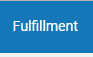 Check the box marked Register in-house use “ “‘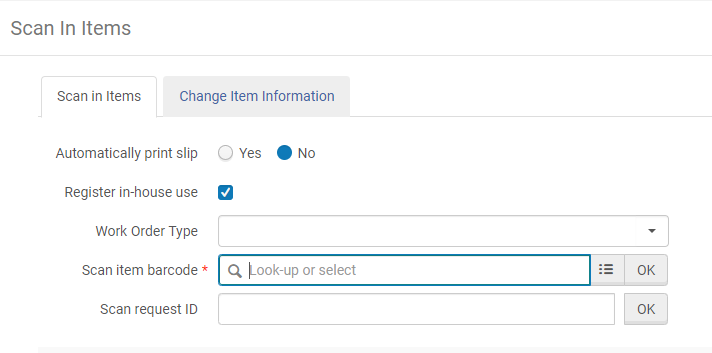 Scan the item barcode.  It will appear in a list on the lower part of the page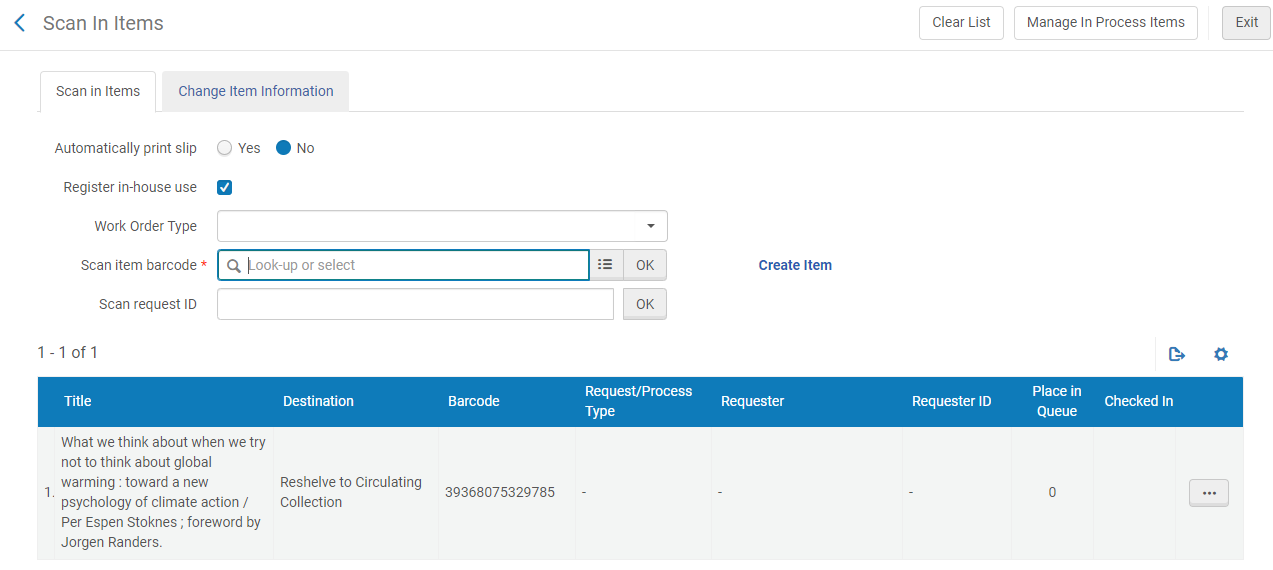 After scanning all the items, click Clear List in the upper right corner.  This records the usageTo see the in-house use statistics on an item, search for the item by barcode 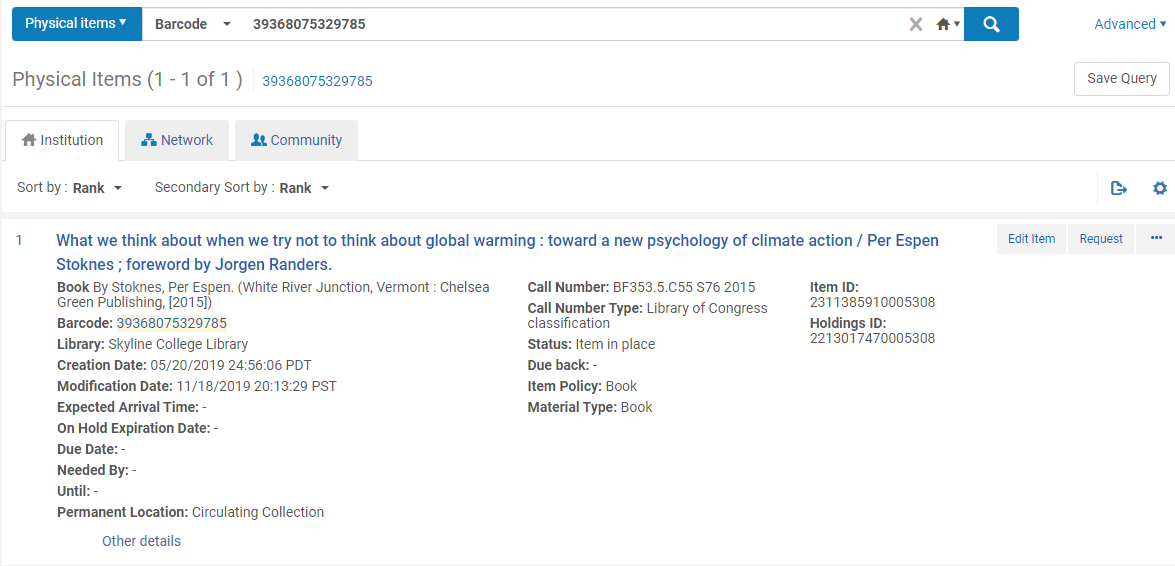 Click on Other details.  This will reveal the circulation statistics for the item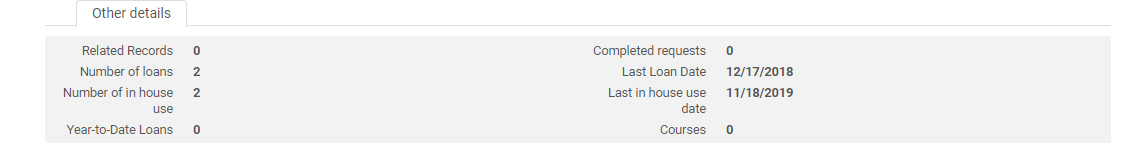 